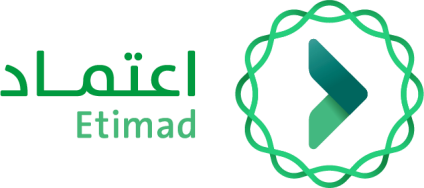 نموذج فك الحجوزات المالية لأوامـر الشراء 	 المتعلقة بالمطالبات المالية  	 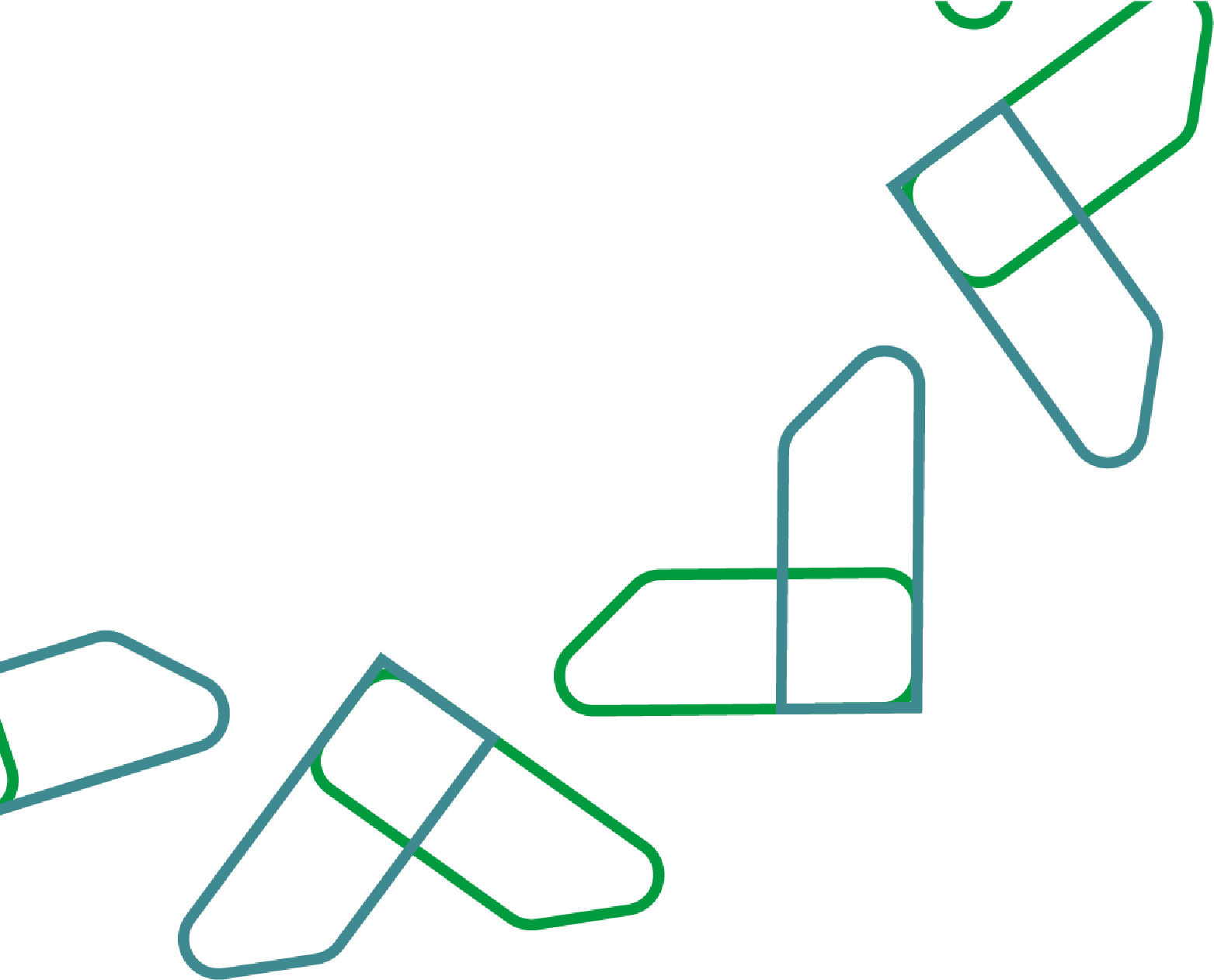 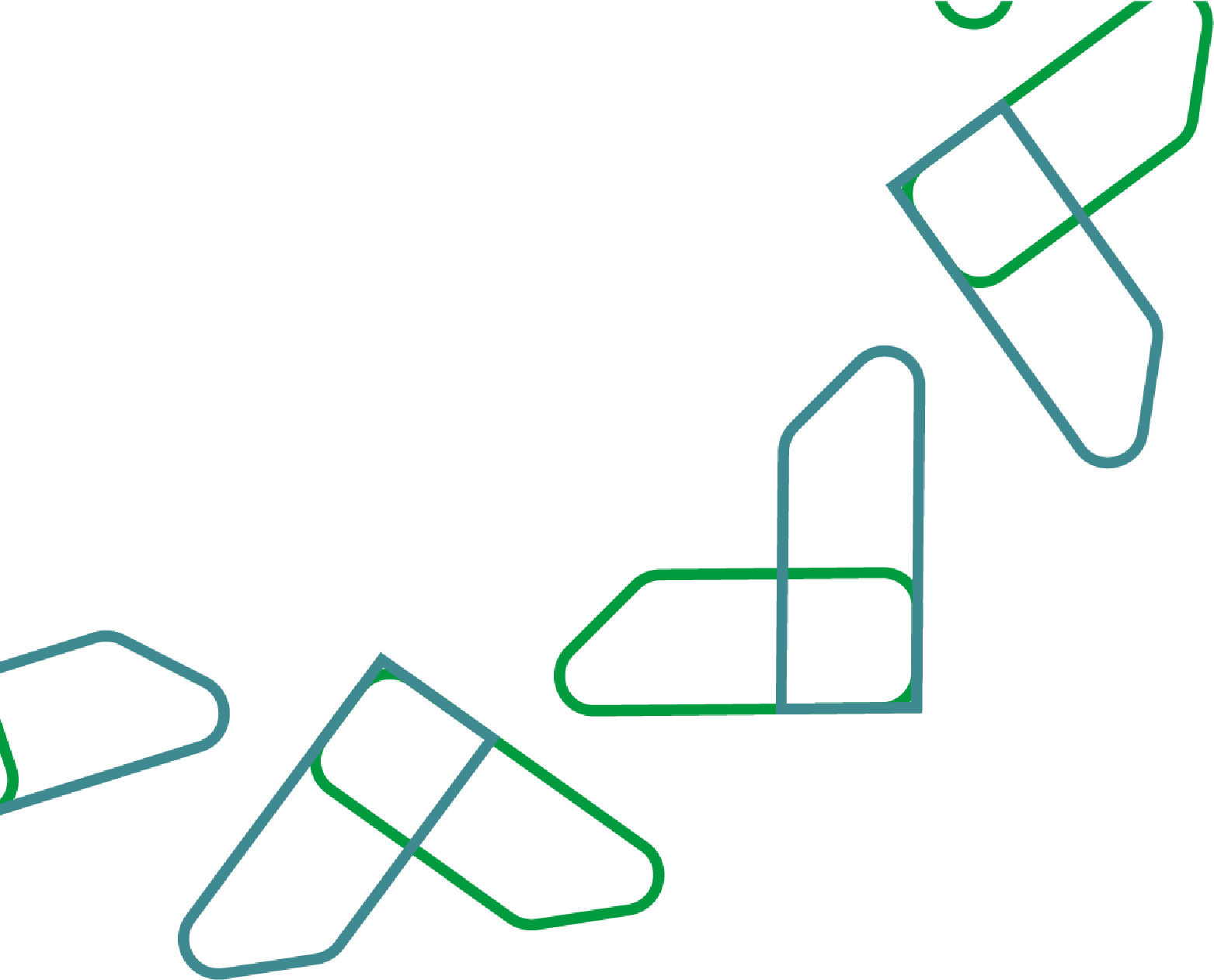 سوق اعتماد الإلكتروني 	   بيانات الموظف: البيانات الأساسية:  أسباب إلغاء فك الحجز لأمر الشراء:  كتابة الأسباب هناالشروط والتعليمات: صاحب الصلاحية هو المسؤول الأول بالجهة مثل (الوزير – الرئيس – مدير جامعة – المحافظ ...)، ولن يقبل أي نموذج دون توقيع المسؤول الأول. يجب إلغاء المطالبة الالكترونية من خلال الجهة الحكومية. في حال فك الحجز لآمر ال شراء يجب أن تكون المطالبة المسجلة كفاتورة في منصة اعتماد مرتبطة بنفس البند لأمر الشراء أو البند المخصص لها. إن المنصة غير مسؤولة عن دقة وصحة البيانات المدخلة، ويقر الموقعين أدناه من الجهة الحكومية بمسؤوليتهم عن التعديل المطلوب بالنموذج، ودقة البيانات المدخلة من قبلهم، وتحملهم لكافة النتائج والآثار المترتبة على ذلك. بعد تعبئة النموذج وختمه يجب إرساله الى البريد الإلكتروني (ecare@etimad.sa) ولمتابعة الطلب يرجى التواصل مع مركز الخدمة الشامل (اعتمد) على الرقم الموحد 09991. تم الاطلاع على التعليمات أعلاه وأقر على صحة ذلك وعليه تم التوقيع. اسم الموظف: كتابة اسم الموظف هنا التوقيع: .................................... التاريخ: تحديد التاريخ هنا هـ   الختم: ........................................... صاحب الصلاحية: كتابة اسم صاحب الصلاحية هنا التوقيع......................... التاريخ: تحديد التاريخ هنا هـ  شـكـرا  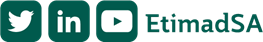 تحت إشراف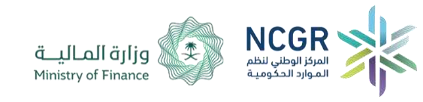 كتابة اسم الموظف الرباعي هنا اسم الموظف الرباعي كتابة رقم الهوية الوطنية هنا رقم الهوية الوطنية كتابة البريد الإلكتروني الرسمي هنا البريد الإلكتروني الرسمي كتابة اسم الجهة الحكومية هنا اسم الجهة الحكومية كتابة اسم الإدارة هنا اسم الإدارة كتابة المسمى الوظيفي هنا المسمى الوظيفي كتابة رقم الجوال هنا رقم الجوال كتابة اسم البند هنا اسم البند كتابة رقم البند هنا رقم البند كتابة رقم التصنيف الاقتصادي هنا رقم التصنيف الاقتصادي كتابة رقم أمر الشراء هنا رقم أمر الشراء كتابة الرقم المرجعي للمطالبة هنا الرقم المرجعي للمطالبة الالكترونية لسوق اعتماد الالكتروني كتابة قيمة المطالبة هنا قيمة المطالبة كتابة قيمة أمر الشراء هنا قيمة أمر الشراء رقم المطالبة المالية  المسددة في اعتماد قيمة المطالبة المالية  المسددة في اعتماد 